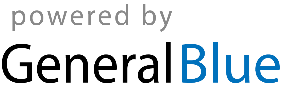 Expense Reimbursement FormExpense Reimbursement FormExpense Reimbursement FormExpense Reimbursement FormExpense Reimbursement FormExpense Reimbursement FormExpense Reimbursement FormCompany Name: Company Name: Company Name: Company Name: Company Name: Company Name: Company Name: Company Name: Employee Name: Employee Name: Employee Name: Employee Name: Employee Name: Employee Name: Employee ID: Employee ID: Department: Department: Department: Department: Department: Department: Expense Period: Expense Period: DateDateDescriptionDescriptionDescriptionDescriptionCategoryAmount PaidTotal Reimbursement:Employee Signature:Employee Signature:Employee Signature:Date:*Don’t forget to attach receipts**Don’t forget to attach receipts*Notes: Notes: Approval Signature:Approval Signature:Approval Signature:Date: